Modello 1:  viaggi di istruzioneObiettivi Formativi: ________________________________________________________________________________________________________________________________________________________________________________________________________________________________________________________________________________________________Discipline coinvolte nella formazione degli allievi in preparazione della gita, con evidenze delle parti di programma: _______________________________________________________________________________________________________________________________________________________________________________________________________________________________________________________________________________________________Data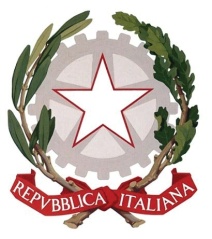 ISTITUTO di ISTRUZIONE SUPERIORE“Gae Aulenti”ISTITUTO di ISTRUZIONE SUPERIORE“Gae Aulenti”ISTITUTO di ISTRUZIONE SUPERIORE“Gae Aulenti”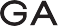 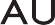 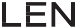 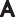 I.I.S. “R. Vaglio”          BiellaI.I.S. “R. Vaglio”          BiellaI.P.S.S.A.R. “E. Zegna”Valdilana - Cavaglià - Biella           I.P.S.I.A. “G. Ferraris”                           Biella           I.P.S.I.A. “G. Ferraris”                           BiellaClassi coinvolteNumero alunni componentiDi cui partecipanti con versamento di 50 euro a titolo di caparra non restituibileNumero alunni HNumero accompagnatori come da regolamentoMeta Meta Meta Periodo  Periodo  Periodo  Docenti accompagnatoriCognome e nomefirmaDocenti accompagnatoriDocenti accompagnatoriDocenti accompagnatoriBozza itinerario1° giorno(Esempio: arrivo a….. alle ore Visita a…..Visita guidata a….)(Esempio: arrivo a….. alle ore Visita a…..Visita guidata a….)2°giorno3°giorno4°giorno